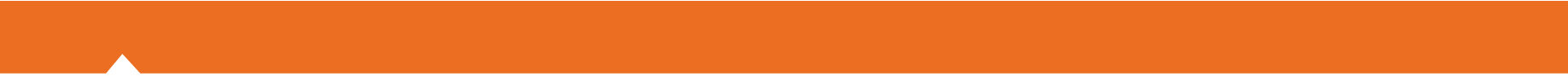 STATEWIDE MEDICAL AND HEALTH EXERCISEPUBLIC HEALTH OBJECTIVES – Pandemic InfluenzaHow To Use This Document: The purpose of this document is to provide sample objectives and core capabilities for exercise planners to select from in designing their Statewide Medical and Health Exercise (SWMHE). These core capabilities and their supporting objectives were identified based on previous exercises, incidents, and your feedback.  To use this document, insert your agency/organization’s name in the bracketed text in the header that reads “INSERT NAME OF AGENCY/ORGANIZATION HERE”. Review the suggested core capabilities and objectives and consider them as options to create an Exercise Plan that is tailored to the unique characteristics of your organization and community. Select and modify as needed core capabilities and exercise objectives for your organization based on prior incidents, exercises, and requirements. According to the Federal Emergency Management Agency (FEMA), ten or fewer objectives are recommended for a functional exercise. Additional agency/discipline specific objectives have also been developed to encourage participation by partner agencies and aid with the design of a multi-agency/discipline exercise.  To access these documents, please visit www.californiamedicalhealthexercise.com.	CAPABILITY: OPERATIONAL COMMUNICATIONSCAPABILITY: OPERATIONAL COORDINATION AND ON-SITE INCIDENT MANAGEMENTCAPABILITY: PUBLIC HEALTH AND MEDICAL SERVICESCAPABILITY: ON-SCENE SECURITY AND PROTECTIONCAPABILITY: EMERGENCY PUBLIC INFORMATION AND WARNINGObjective 1:Exercise communications PROCESS internally and externally in accordance with local policies and procedures within the exercise timeframeObjective 2:Test REDUNDANT communications modalities within and across response partners in accordance with local policies and proceduresActivityProvide command center communications supportTaskDescriptionComC 4.2.1Communicate internal incident response informationComC 4.2Implement response communications interoperability plans and protocolsRes.B1a 4.2.1Establish communications with Emergency Operations Center/Multi-Agency Coordination Center (EOC/MACC)Res.B1c 5.2.3Coordinate with non-government agencies and/or private sector to collect/share data on incident situationObjective CommentsObjective CommentsThis section addresses the communication process both internally and externally, and the use of redundant communication modalities.  These communication processes may include evaluating policies and procedures in communications utilizing alerting and notification systems such as ReddiNet, WebEOC, LiveProcess, EMResources, or other communication systems, email, phone, ham radio, etc.  A continuous flow of critical information is maintained as needed among multi-jurisdictional and multi-disciplinary emergency responders, command posts, agencies, and the governmental officials for the duration of the emergency response operation in compliance with the National Incident Management System (NIMS) and the Standardized Emergency Management System (SEMS).This section addresses the communication process both internally and externally, and the use of redundant communication modalities.  These communication processes may include evaluating policies and procedures in communications utilizing alerting and notification systems such as ReddiNet, WebEOC, LiveProcess, EMResources, or other communication systems, email, phone, ham radio, etc.  A continuous flow of critical information is maintained as needed among multi-jurisdictional and multi-disciplinary emergency responders, command posts, agencies, and the governmental officials for the duration of the emergency response operation in compliance with the National Incident Management System (NIMS) and the Standardized Emergency Management System (SEMS).Objective 3:Activate the Incident Command System (ICS)Objective 4:Develop the Incident Action Plan (IAP) and conduct associated meetingsObjective 5:Exercise the completion and submission of the Medical and Health Situation Report by the Medical and Health Operational Area Coordinator (MHOAC) Program utilizing the most current edition of the California Public Health and Medical Emergency Operations Manual (EOM) format and processObjective 6:Test the ability to respond and manage the incident based on the specific hazard, threat, and eventActivityActivate ICSTaskDescriptionRes.B1a 4.2Initiate and implement ICSRes.B1a 5.1.2Establish the command structure to manage the incident and meet objectivesRes.B1c 5.2.4Make appropriate notificationsActivityDevelop an IAPTaskDescriptionResB1a 6.2Develop an IAP that identifies objectives, priorities, and the operational period Res.B1a 6.2.1.1Obtain the Department Operations Center (DOC)/EOC Manager’s approval of the IAPResB1a 7.1.1Disseminate the IAP, to include the sharing of IAP information in incident briefings and dissemination of the IAP with other programs, agencies, and organizations ResB1a 7.5.1Evaluate and revise processes in response to incident developmentsComC 4.2.3Report and document the incident by completing and submitting required forms, reports, documentation, and follow-up notations on immediate response communicationsOther Suggested Tasks:Provide situation information as requested by the MHOAC Program for situation reportingTest the ability of the MHOAC to consolidate and disseminate the epidemiological surveillance information received within the Operational AreaObjective CommentsObjective CommentsThis section looks at incident management and information sharing from the on-site location to the command centers across the state at the various levels. This section looks at incident management and information sharing from the on-site location to the command centers across the state at the various levels. Objective 7:Provide support for other key response partners and organizations in activating Continuity of Operations Plans (COOPs)Objective 8:Test the request, receipt and management of medical countermeasures and materiel through established plans, procedures, and protocolsObjective 9:Exercise the activation of the local disaster medical volunteer system Objective 10:Identify the process for epidemiological surveillance information communication and coordination among Medical Health partners, such as:California Department of Public Health (CDPH)Local Health DepartmentHospitals (specifically between infection prevention and Local Health Department personnel)Other healthcare facilities and providersObjective 11:Test the ability to conduct surveillance and subsequent epidemiological investigations to identify potential exposure and diseaseObjective 12:Identify measures to mitigate further cases of illness or disease in accordance with established policiesObjective 13:Identify and coordinate government-sponsored alternative care site options, transportation, and patient tracking methods in support of hospitals and healthcare facilities inundated by the worried wellActivityDirect and coordinate medical and health surge operationsTaskDescriptionRes.B1d 3.2.2Identify existing internal, jurisdiction-specific resources available to support response and recovery operationsPro.A2a 1.1.4Implement surge capacity plans to increase Critical Infrastructure Protection (CIP) capacity during a crisisRes.C1b 4.6Activate plans, procedures, and protocols to ensure surge capabilities for treatment of people with disabilities and others with access and functional needsActivitySupport and coordinate responseTaskDescriptionRes.B1a 5.2Implement processes to order, track, assign and release incident resourcesRes.B1a 4.2.4Request additional resources as necessary for operations and on-site incident managementRes.B1d 3.1.1Establish communication between the DOC/EOC and appropriate response entities to determine resource needs to support incident response and operationsRes.C2a 3.1.1Coordinate distribution of stockpile assetsRes.B1d 3.2.2Identify existing internal resources available to support response and recovery operationsRes.B1d 4.3Implement resource-tracking systemRes.B1d 5.1Determine additional human and material resources needed to support responseRes.B1c 8.3.1Coordinate activation of mutual aid agreements to obtain resourcesActivityDirect epidemiological surveillance and investigation operationsTaskDescriptionPro.B1a 3.3.2Identify applicable laws, policies, and implementation procedures for public health reporting and notificationPro.B1a 3.2.2Identify all stakeholders and agency representatives or liaisons for public health responseRes.B1c 5.2.3Coordinate with non-government agencies and/or private sector to collect/share data on incident situationActivitySurveillance and detectionTaskDescriptionPro.B1a 4.2.1Detect illness through pattern recognitionActivityConduct epidemiological investigationTaskDescriptionPro.B1a 5.2Conduct epidemiological investigations to identify potential exposure and diseasePro.B1a 5.2.1Define case characteristicsPro.B1a 5.3.1Search actively for casesPro.B1a 5.4Conduct contact tracingPro.B1a 5.5.1Recommend control measures for outbreakActivityDirect isolation and quarantine tactical operationsTaskDescriptionRes.B3b 3.1.2Identify applicable isolation and quarantine laws, policies, implementation proceduresActivityImplement surge patient transfer proceduresTaskDescriptionRes.C1b 5.2Activate alternative care sites and overflow emergency medical care facilities to support hospital surge capacityRes.C1b 5.3Provide knowledge or visibility of available destination medical care facilities/services and tracking for mass movement of patients, ensuring patients are matched with transportation and destinations that provide appropriate levels of medical careOther Suggested Tasks:See Res. B1d 3.1.2 and Res C1b.3.4.1Assess near and long-term capacity to provide necessary public health services and implement plans and practices, to include resource requests and mutual aid agreements, to obtain necessary supplies and equipmentActivate contingency plans in anticipation of possible staff absenteeism and a decreased workforceObjective CommentsObjective CommentsThis section includes evaluating the organization’s medical and health surge plans to include the accommodation of people with disabilities and others with access and functional needs. These objectives also target resource requesting and tracking, use of the local disaster medical volunteer system, the sharing of situational information, the ability to conduct surveillance and epidemiological investigation for potential exposure or disease, and the ability to implement control measures. This tests the format and process of (1) coordination and information dissemination between Epidemiology and the MHOAC Program in accordance with the EOM, and (2) notification and dissemination by the MHOAC Program to public health agency representatives and stakeholders, including non-government agencies and/or the private sector. This section includes evaluating the organization’s medical and health surge plans to include the accommodation of people with disabilities and others with access and functional needs. These objectives also target resource requesting and tracking, use of the local disaster medical volunteer system, the sharing of situational information, the ability to conduct surveillance and epidemiological investigation for potential exposure or disease, and the ability to implement control measures. This tests the format and process of (1) coordination and information dissemination between Epidemiology and the MHOAC Program in accordance with the EOM, and (2) notification and dissemination by the MHOAC Program to public health agency representatives and stakeholders, including non-government agencies and/or the private sector. Objective 14:Test the ability to request and coordinate security in support of public health response activitiesActivityActivate public safety and security responseTaskDescriptionRes.B3d 4.1.3Establish or integrate public safety and security into Incident Command/Unified CommandActivityControl traffic, crowd, and sceneTaskDescriptionRes.B3d 6.1.2Identify and secure critical sites, including hospitals, shelters, Point of Dispensing (POD) sites, etc.Objective CommentsObjective CommentsEnsure a safe and secure environment through law enforcement and related security and protection operations for people and communities located within affected areas and for traditional and atypical response personnel engaged in lifesaving and life-sustaining operations.Ensure a safe and secure environment through law enforcement and related security and protection operations for people and communities located within affected areas and for traditional and atypical response personnel engaged in lifesaving and life-sustaining operations.Objective 15:Test risk communications in response to a health emergencyActivityActivate emergency public information, alert/warning, and notification plansTaskDescriptionRes.Blf 4.4Activate and establish the Joint Information System (JIS)Res.Blf 4.2.6Activate and deploy public information/affairs personnelActivityIssue public information, alerts/warnings, and notificationsTaskDescriptionRes.Blf 5.1Disseminate crisis and emergency risk communication (CERC) information to the public and stakeholdersRes.Blf 5.2Provide emergency public information to populations with access and functional needsObjective CommentsObjective CommentsThis objective targets the policies and procedures in place to handle an increased demand for public information from other agencies, the media, and the public, including information-sharing, alerts, warnings, notifications, and risk communication messaging.This objective targets the policies and procedures in place to handle an increased demand for public information from other agencies, the media, and the public, including information-sharing, alerts, warnings, notifications, and risk communication messaging.